`Champaign Rotary Club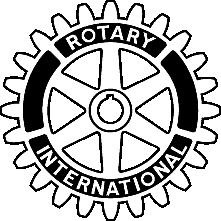 “Service Above Self”MINUTESChampaign Rotary Club Board of Directors (11-12)July 11 2011 7:30AM505 W. University, Champaign, IL Officers Present:  President Bill Malone, Treasurer Bryant Evans, Fay Rouseff-Baker President Elect and Executive Secretary Todd Salen.Directors Present:  Dale Morrissey, Bill Malone, Karla Peterson, Jerry Laughlin, Fay RouseffBaker., Darcy Sementi, John Calderon, Jeff Lehman, Guy HallDirectors Absent:  Guest Rotarians: The meeting was called to order   7:30 AM by President Malone.June 14, 2011 Minutes approval.  MOTION: by Morrissey, Second by Hall Motion carried.Reports:President’s Report:President Bill reports he has nearly finalized committee assignments.  He has requested a change in the room layout to accommodate the sound system.John Buzzard has requested the board consider supporting the Virginia Theater pipe organ restorationNomination forms are available for RI DirectorsSuggests the program committee consider “something fun” every 5th Friday to break the pattern of the Monday lunches. Executive Secretary’s Report:Annual dues notices are coming in steadily.  Reminders will be emailed soon.Treasurer’s Report:Treasurer Bryant presented monthly financial report.  MOTION TO ACCEPT FINANCIAL REPORT: by Laughlin, Second by Hall.  Motion carriedCommittee Reports:John Calderon:  No report  Darcy Sementi – No ReportGuy Hall  - No ReportDale Morrissey  - No ReportKarla Peterson  - No ReportJeff Lehman – No ReportPresident Elect Rouseff –Baker  - There will be a social at Jupiter’s on August 21.   Old Business:New BusinessMOTION: Create $1500 fund to support local project fund for use by new members.  By Calderon.  Second by Hall.  Motion carries.  MOTION: Approve membership application for Abbie Harrmann, Bruce Hutchings and John Caywood:  By Peterson. Second by Lehman.  Motion CarriesMOTION:  Accept resignations for Steve Campbell, Sherman Lupu, Tom Lockman, Joan Walls, Rolland Kelley.  By Sementi. Second by Rouseff-Baker.  Motion carriesMOTION:  Approve waivers as follow:  Full; Salen, Evans  Half: S. Calderon, Cash, Gunji. By Hall, second Peterson.  Motion carriesAccept recommendations for cup committee, August/Champaign County Humane Society, September/Land of Legal Assistance Foundation.MOTION:  Approve requests for funds from Carle Auditory Oral School from the local planning committee for a $2500 donation.  By Peterson. Second by Morrissey.  Motion carries.Next Board meeting is August 9, 2011No further business being conducted, President Malone concluded the meeting at 8:45AM.  Respectfully submitted,Todd Salen, Executive Secretary